Консультация для воспитателей «Развитие музыкального слуха на прогулке»Подготовила: Кружкова Елена Викторовна, 
музыкальный руководитель 
МДОУ «Детский сад «Колокольчик»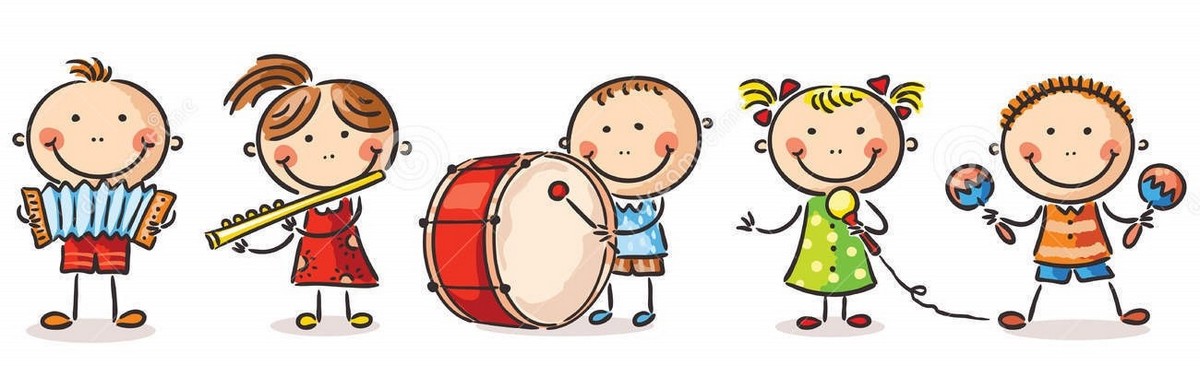 Вы знали, что музыкальный слух бывает звуковысотный, метроритмический, ладогармонический, тембровый и динамический? Чтобы развить все эти виды слуха, детей знакомят с шумовыми предметами и музыкальными инструментами. Чем раньше, тем лучше.Музицирование и простое экспериментирование с воспроизведением музыкальных звуков имеет комплексный развивающий эффект:у детей формируется интерес к миру звуков и музыке;появляется способность различать звучание разных предметов, дифференцировать звуки по высоте и интенсивности;развивается мелкая моторика кистей рук;формируется чувство ритма.Развивающие игры, о которых мы хотим рассказать Вам сегодня, полезны для разных возрастных групп ДОО.Для начала вполне подойдут любые музыкальные инструменты, которые Вы можете взять с собой на прогулку (бубны, маракасы, барабаны, колокольчики).Игра «Угадай, что звучит»Дети становятся спиной к музыкальным инструментам.Ведущий (воспитатель или музыкальный руководитель) играет на каком-либо инструменте.Дети поворачиваются и угадывают, какой инструмент они только что слышали.Игра «Найди нотки»Дети становятся спиной к музыкальному инструменту (колокольчикам, металлофону).Ведущий поочередно воспроизводит две ноты — высокую и низкую.Дети угадывают, какие колокольчики прозвенели (какие бруски металлофона прозвучали).Игра «Чем я играю?»Ведущий выбирает инструмент (барабан, глюкофон, чаши или т. п.) и просит детей отвернуться.Наигрывает простую мелодию или отбивает ритм, используя ладошки.Дети угадывают, как (чем) ведущий извлекал звуки.В следующий раз ведущий использует пальчики (ноготки), деревянные палочки, прорезиненные палочки, металлическую указку и т. д.Игра «Повтори ритм»Ведущий проигрывает на барабане простой характерный музыкальный рисунок (ритм).Ребята по очереди стараются повторить так же.Если дети быстро справляются с задачей, ритмический рисунок можно усложнить. Если наоборот, не могут повторить за ведущим, следует облегчить задачу: сократить количество нот и упростить ритм.Игра «Слушаем тишину»После активных музыкальных игр ведущий предлагает детворе остановиться, замереть и вслушаться в тишину.Выиграет тот, кто лучше «услышит тишину» и назовет больше фоновых звуков (пение птиц, шум листвы, другие звуки природы).Ведущий рассказывает о тишине и знакомит детей с музыкальной категорией «пауза».Это все на сегодня. Надеемся, Вы здорово проведете время с малышами на прогулке!Хорошего дня :)